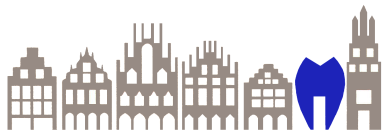 Gemeinschaftspraxis										Prinzipalmarkt 13/14												         48143 MünsterDr. Peter Durynek	Zahnarzt										Tel. : 0251 – 4 00 44Dr. Simone Stake	Zahnärztin Oralchirurgie								Fax.: 0251 – 4 00 46Anamnesis FormDear patient,before we talk about your dental wishes, we need some information on your person as well as your general medical condition, since generalised diseases can also have an effect on the dental treatment. Please fill in this questionnaire, it will be added to your personal patient file. As a matter of  to the medical confidentiality of our practice.Personal dataSurname possibly  maiden name /  First name									Date of birth / Place of birth					Street / no.					Postcode / City				Private phone				Mobile phone			Tel. Business				E-Mail					Occupation			Health insurance company											Are you eligible for benefits?	 yes	 noIn the case that you are not a health insurance member yourself, who is the insured person?Surname / First name							Date of birth				Street / no.								Postcode / City				Who is your GP?Name						Place					Phone			OrganisationIf you cannot keep an appointment, please cancel it at least 24 hours before.On our own accountHow did you hear about our practice? recommendation ( family / friend )				 phonebook  /  trade directory			 internet, website:						 referral from					 others													If we were recommended, did you visit our website beforehand?				 yes	 noWould you like to be reminded of semi-annual check-up?					 yes	 no-please turn over -									www.durynek-stake.de	Gemeinschaftspraxis										Prinzipalmarkt 13/14												         48143 MünsterDr. Peter Durynek	Zahnarzt										Tel. : 0251 – 4 00 44Dr. Simone Stake	Zahnärztin Oralchirurgie								Fax.: 0251 – 4 00 46Anamnesis FormWhy do you visit us? You require a …			About your heart: do you suffer or have you ever suffered from.. routine examination	 new dentures			 an inflammation of heart valves	           angina pectoris advice		 “second opinion”		 do you have a pacemaker	           a cardiac infarction pain treatment		 other reasons:							Drugs – do you take …Are you suffering from acute pains?   yes  no		 heart drugs			           cortisone ( corticoids )							 pain killers			           antidepressantsIf yes, which kind of pain?				 blood thinners e.g. Marcumar, ASS?							 other drugs: permanent pain					 teeth react to sweet / sour											 some teeth are temperature-sensitive teeth hurt under applied pressure or when chewing								 Teeth also hurt without applied pressure pains or inflammation of the gum			Have you ever suffered from an intolerance to drugs or injections? pains of the jaw / jaw joint				 yes	 no		If yes, to which?Do you suffer or have you ever suffered from diseases of the …							Cardio-vascular system		 yes	 no									Liver				 yes	 noKidneys				 yes	 noThyroid gland			 yes	 no		To our female patients:Gastro-intestinal system		 yes	 no		Joints ( rheumatism )		 yes	 no		Are you pregnant				 yes	 noSpine				 yes	 no		If yes, for how many weeks?				Do you suffer or have you ever suffered from …		FinallyHigh blood pressure		 yes	 no		Do you grind your teeth?			 yes	 noLow blood pressure		 yes	 no		Do you feel emotionally stressed?		 yes	 noDiabetes			 yes	 no		Do you smoke?				 yes	 noGum bleeding			 yes	 no		Do you nourish yourself low-salt?		 yes	 noBuzzing in the ears / tinnitus	 yes	 no		Do you snore?				 yes	 noEpilepsy				 yes	 no		sleep apnea ( OSA )?			 yes	 noGlaucoma			 yes	 noThyroid disease			 yes	 no		Questions / remarks:Rheumatism			 yes	 no									Tuberculosis			 yes	 no	HIV ( Aids )			 yes	 no									Hepatitis				 yes	 noIf yes, which type?	 A	 B	 CAllergies				 yes	 noIf yes, please describe				Other infections / diseases	 yes	 no																						Date, signature																									www.durynek-stake.de	